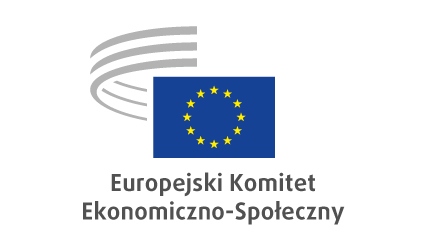 Krzysztof PaterWiceprzewodniczący 
Europejskiego Komitetu Ekonomiczno-Społecznego (EKES-u) 

odpowiedzialny za budżetPrzemówienie inauguracyjneBruksela, 26 kwietnia 2023 r.Koleżanki Koledzy,Pragnę przede wszystkim podziękować Wam za okazane mi zaufanie i powierzenie funkcji Wiceprzewodniczącego Europejskiego Komitetu Ekonomiczno-Społecznego do spraw Budżetu.Sprawami finansowymi i budżetowymi zajmuję się w naszym Komitecie od wielu lat, mam więc pełną świadomość wyzwań jakie stoją przede mną i odpowiedzialności jaka na mnie spoczywa. Jestem przekonany że sprostam temu zadaniu i nie zawiodę Waszego zaufania.EKES jest instytucją, która od lat wykazuje szczególną troskę o środki finansowe powierzane nam w ramach budżetu Unii Europejskiej. Nigdy nie prosiliśmy o więcej niż naprawdę potrzebujemy. To nasz Komitet zanotował w ciągu ostatnich 10 lat największą redukcję zatrudnienia spośród wszystkich instytucji europejskich. Nasz budżet w ostatnich latach był planowany przede wszystkim w oparciu o realne potrzeby, co przykładowo prowadziło do unikalnego wśród instytucji europejskich zamrożenia planowanych wydatków w niektórych liniach budżetowych. Realizowana od kilku lat „Strategia budynkowa” to kolejny przykład optymalizacji wydatków Komitetu. Przed nami okres kolejnych wyzwań. Po kilkuletnich doświadczeniach konieczna będzie dalsza optymalizacja struktury wydatków związanych ze zmianami w organizacji pracy Komitetu,  jakie zaszły w ostatnich latach. Po inwazji Rosji na Ukrainę nastąpiła nie tylko dramatyczna zmiana sytuacji gospodarczej, która jest źródłem dużej niepewności w planowaniu wielu wydatków Komitetu, ale także sytuacji geopolitycznej na świecie. To powoduje, że inwestowanie, aby obecne systemy demokratyczne były bardziej zdolne do ochrony praw podstawowych i budowania swojej stabilności jest teraz ważniejsze niż kiedykolwiek. I w tym procesie EKES chce i powinien odgrywać kluczowej rolę, podejmując inicjatywy dostosowane w formie do bieżących potrzeb.Udzielając absolutorium dla EKES za 2020 r. Parlament Europejski słusznie wskazał „kluczową rolę Komitetu w reprezentowaniu partnerów społecznych i organizacji społeczeństwa obywatelskiego z państw członkowskich w procesie decyzyjnym Unii”. Europejskie społeczeństwo obywatelskie każdego dnia udowodnia swoją rolę we wzmacnianiu procesów demokratycznych, w rozwijaniu bardzo różnorodnych form aktywności obywatelskiej, w partnerskiej roli wobec instytucji państw członkowskich, szczególnie w sytuacjach kryzysowych. Bo to właśnie dzięki aktywności woluntariuszy uratowano życie tysięcy obywateli Unii Europejskiej w okresie pandemii COVID-19 a setki tysięcy uchodźców z Ukrainy mogło uzyskać tak potrzebną pomoc. Wyrażam głęboka nadzieję że ich wysiłek doceni także Komisja Europejska, ogłaszając 2025 rok Europejskim Rokiem Wolontariuszy – tak jak o to wnioskował nasz Komitet w swojej opinii.Jako jedna z trzech instytucji unijnych o charakterze przedstawicielskim jesteśmy ważnym ogniwem demokratycznych procesów decyzyjnych. Zrobię wszystko aby zapewnić optymalną strukturę zasobów finansowych i osobowych dla realizacji zadań naszego Komitetu._____________